Завдання 1. Визначити дії кожного з зазначених працівників закладу гостинностіПриклад організації надання додаткової послуги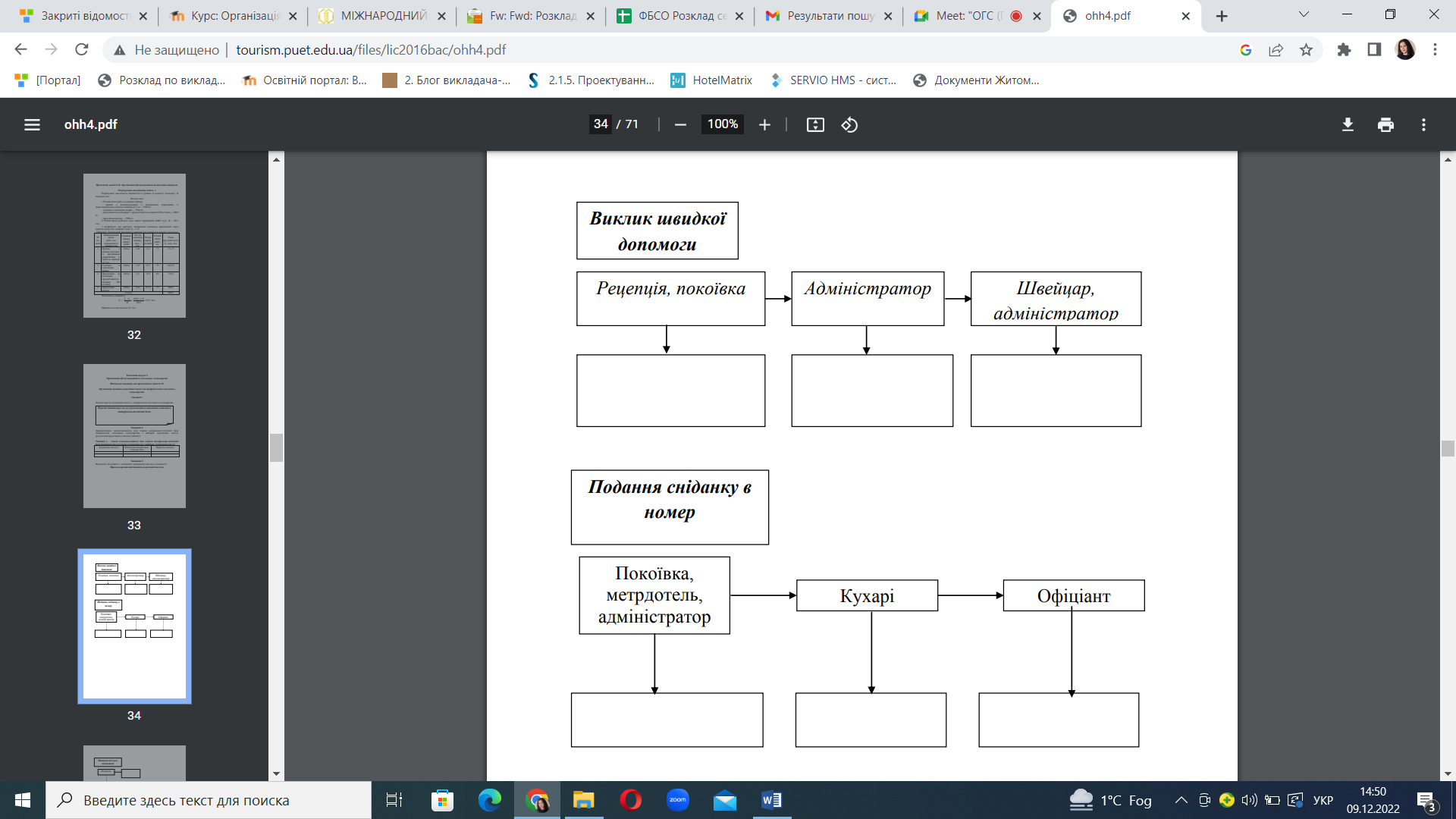 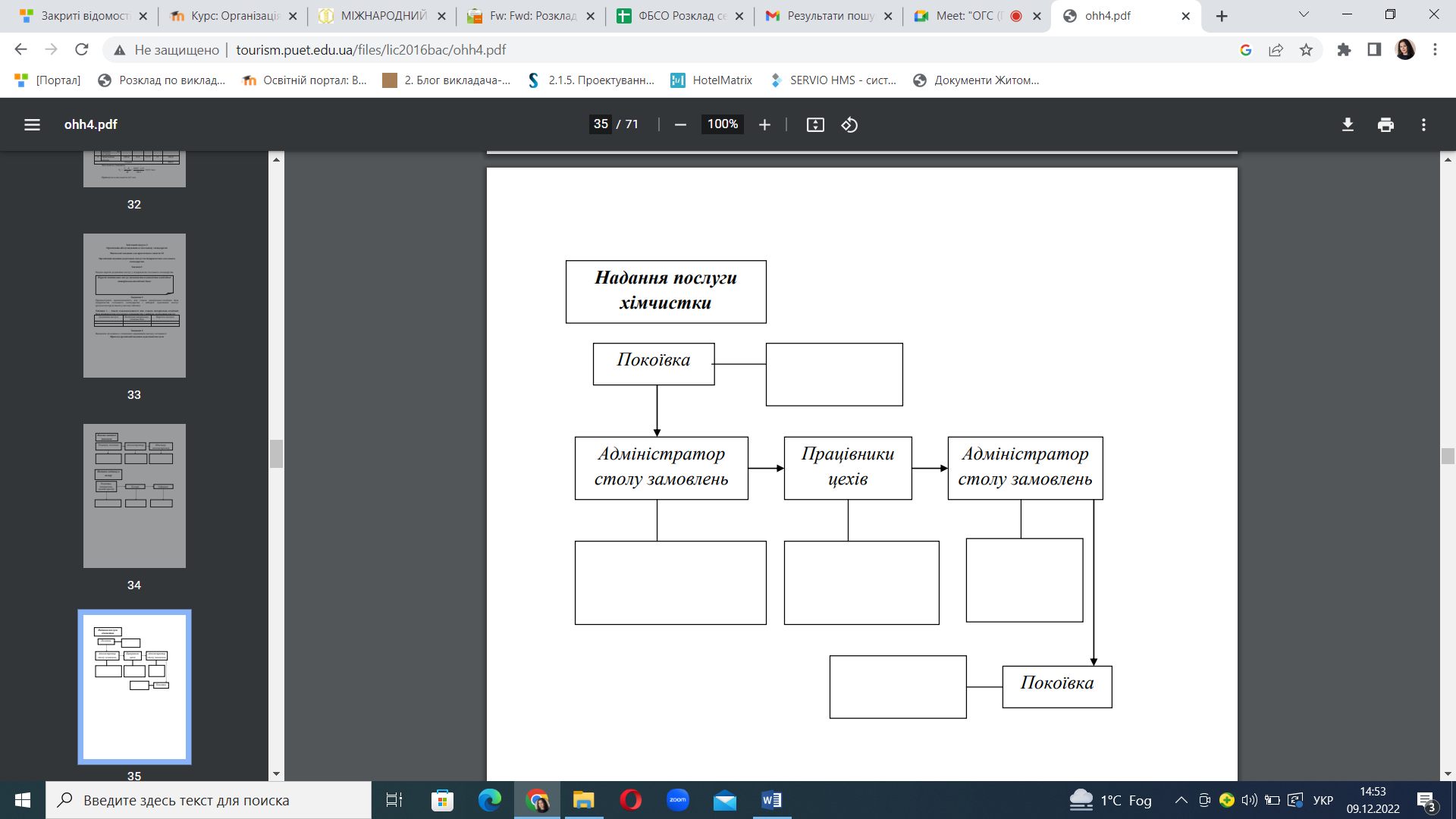 Завдання 2. Охарактеризувати основні й додаткові послуги основних готельних підприємств регіону (за вибором). Зробити порівняльну характеристику. Дані аналізу подати у вигляді таблиці 1. Зробити висновки щодо рівня і розвиненості послуг. Надати пропозиції щодо розширення асортименту послуг. Таблиця 1  Характеристика послуг готелю________(назва)Завдання 3. Заповнити таблицю, розшифрувавши терміни й умовні скорочення. Таблиця 2Міжнародні скорочення та позначення в готельному бізнесіНазва послуги Наявність послугиТариф за послугуПриміткиБезкоштовні послуги:+-Виклик швидкої допомоги або лікаряПослуга «Будильник» (побудка в певний час)Доставка кореспонденції в номерНадання посуду й столових приборівВиклик таксіМісце на автостоянціБанкоматПлатні послуги:Транспортне обслуговуванняПерукарняПральняХімчисткаФакс, ксерокс, комп’ютерСаунаБасейнЗамовлення квитківЕкскурсійне обслуговуванняМіжнародні скорочення Альтернативне позначенняРозшифруванняBB HBFBBOAll incUltra all incMax all incVIP all incVIPROHBGDeluxeSuperiorSuiteChaletSGL dep.DBLTRPLExtra BedINFCHLCHDADTSVGVMVPVCity tourBellmanBudget hotelBlanket reservationDouble upFull houseIn-house trainingHotel garniMaster key (Grandmaster)Party ticketPick up the tabRest houseRoom boardSkipperTourist classVATA/CCWO